Аппликация + КонструированиеТема: «Корзиночка»Задачи: Закреплять умение вырезать по контуру, наклеивать детали симметрично друг другу. Учить  переплетать бумажные полоски в форме корзинки. Развивать мелкую моторику.  Воспитывать аккуратность в работе, желание доводить начатое дело до конца.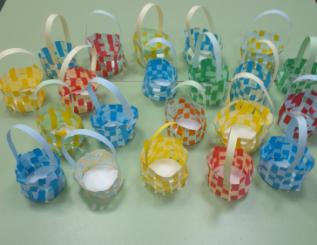 Воспитатель: Морозова Е.С.Лепка из пластилинаТема: «Стационарный телефон»Задачи: Учить анализировать и более точно передавать форму изображаемого объекта, его характерные признаки и пропорции; учить выбирать приёмы декорирования лепного образа. Развивать мелкую моторику рук. Воспитывать самостоятельность в работе.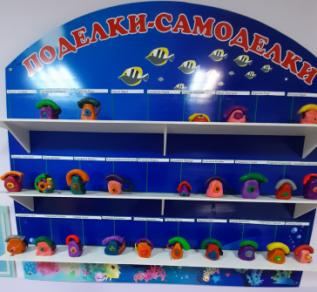 Воспитатель: Рыбина О.И.РисованиеТема: «Транспорт прошлого»Задачи: Упражнять в умении изображать в рисунке свой замысел, передавая форму, пропорции, особенности предмета. Закреплять умение рисовать, располагая изображение на всём листе. Воспитывать аккуратность в работе.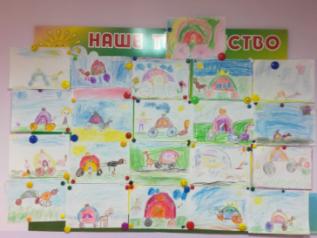 Воспитатель: Рыбина О.И.